			บันทึกข้อความ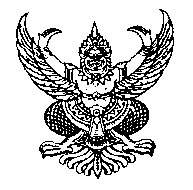 ส่วนราชการ    	      วิทยาลัยการอาชีพมหาราช						ที่			/		          	วันที่    					เรื่อง	ขออนุมัติให้ข้าราชการครูและบุคลากรทางการศึกษาปฏิบัติงานนอกเวลาราชการ		เรียน	ผู้อำนวยการวิทยาลัยการอาชีพมหาราช 		ด้วย  					   ฝ่าย     				     มีความจำเป็นให้ข้าราชการและบุคลากรทางการศึกษาอยู่ปฏิบัติงานนอกเวลาราชการ เพื่อ     																									นั้น   		เพื่อให้บรรลุวัตถุประสงค์ที่วางไว้ จึงใคร่ขออนุมัติให้ข้าราชการครูและบุคลากรทางการศึกษา รวม     	คน อยู่ปฏิบัติราชการนอกเวลาราชการปกติ ในวันที่  	เดือน 		  พ.ศ.		ถึงวันที่ 	        เดือน 			 พ.ศ. 		  ปฏิบัติราชการในวันราชการปฏิบัติงานระหว่างเวลา  		 น. ถึง  		 น. โดยให้ข้าราชการครู และบุคลากรทางการศึกษาที่อยู่ปฏิบัติงานนอกเวลาราชการปกติมีสิทธิเบิกจ่ายเงินค่าตอบแทนการปฏิบัติงานนอกเวลาราชการได้ในอัตรา
ชั่วโมงละ      บาท ต่อคน และนักเรียน นักศึกษา  มีสิทธิเบิกค่าตอบแทนช่วยปฏิบัติงานนอกเวลาราชการ 
ในอัตราชั่วโมงละ 	 บาทต่อคน  รวมเป็นเงินค่าตอบแทนทั้งสิ้น  		   บาท		จึงเรียนมาเพื่อโปรดพิจารณาหากเห็นชอบโปรดมอบงานบุคลากรดำเนินการ						ลงชื่อ				                          (..........................................)     หัวหน้างาน.....................................................			บันทึกข้อความส่วนราชการ    	      วิทยาลัยการอาชีพมหาราช						ที่				            	วันที่    14 กันยายน 2561			เรื่อง	ขออนุมัติให้ข้าราชการครูและบุคลากรทางการศึกษาปฏิบัติงานนอกเวลาราชการ		เรียน	ผู้อำนวยการวิทยาลัยการอาชีพมหาราช 		ด้วย  งานวางแผนและงบประมาณ    ฝ่าย     แผนงานและความร่วมมือ     มีความจำเป็นให้ข้าราชการและพนักงานราชการอยู่ปฏิบัติงานนอกเวลาราชการ     ในการประชุมคณะกรรมการบริหารสถานศึกษา  ในวาระเร่งด่วนเกี่ยวกับการจัดทำแผนพัฒนาการจัดการสถานศึกษา  เพื่อยกระดับคุณภาพสถานศึกษาอาชีวศึกษา  ประจำปีงบประมาณ พ.ศ.2561-2564  โดยนำเสนอแผนฯดังกล่าว ต่อรัฐมนตรี
ช่วยว่าการกระทรวงศึกษาธิการในวันที่ 17 กันยายน 2561   		เพื่อให้บรรลุวัตถุประสงค์ที่วางไว้ จึงใคร่ขออนุมัติให้ข้าราชการครูและบุคลากรทางการศึกษา รวม  ๑6  คน อยู่ปฏิบัติราชการนอกเวลาราชการปกติ ในวันที่  14   เดือน  กันยายน  พ.ศ.  ๒๕61  ปฏิบัติราชการระหว่างเวลา  16.3๐ น.   ถึง  ๑8.๓๐   น. และวันที่  15   เดือน  กันยายน  พ.ศ.  ๒๕61  ปฏิบัติราชการระหว่างเวลา  08.0๐ น.   ถึง  12.0๐   น.  โดยให้ผู้อยู่ปฏิบัติงานนอกเวลาราชการปกติมีสิทธิเบิกจ่ายเงินค่าตอบแทนการปฏิบัติงานนอกเวลาราชการได้ตามสิทธิ รวมเป็นเงินทั้งสิ้น 2,560 บาท		จึงเรียนมาเพื่อโปรดพิจารณาหากเห็นชอบโปรดมอบงานบุคลากรดำเนินการ						ลงชื่อ				                          (นางสาวสุรีรัตน์  คงกระพันธ์)             หัวหน้างานวางแผนและงบประมาณ			บันทึกข้อความส่วนราชการ    	      วิทยาลัยการอาชีพมหาราช						ที่				            	วันที่       					เรื่อง	ขออนุญาตให้ข้าราชการและลูกจ้างชั่วคราวปฏิบัติงานนอกเวลาราชการ			เรียน	ผู้อำนวยการวิทยาลัยการอาชีพมหาราช 		ด้วย   งานส่งเสริมผลิตผล การค้า และประกอบธุรกิจ  ฝ่าย     แผนงานและความร่วมมือ   .มีความจำเป็นให้ข้าราชการครูและบุคลากรทางการศึกษาอยู่ปฏิบัติงานนอกเวลาราชการ    เพื่อจัดเตรียมร้านค้าสวัสดิการนักเรียน นักศึกษา  ให้พร้อมสำหรับเปิดบริการ						   		เพื่อให้บรรลุวัตถุประสงค์ที่วางไว้ จึงใคร่ขออนุญาตให้ข้าราชการครูและบุคลากรทางการศึกษา รวม  2  คน ตามรายชื่อต่อไปนี้ อยู่ปฏิบัติราชการนอกเวลาราชการ ในระหว่างวันที่         เดือน                พ.ศ.
              ถึงวันที่         เดือน                    พ.ศ.           ปฏิบัติราชการระหว่างเวลา                น.   
ถึง          น.  ให้ผู้อยู่ปฏิบัติงานนอกเวลาราชการปกติมีสิทธิเบิกจ่ายเงินค่าตอบแทนการปฏิบัติงานนอกเวลาราชการได้ตามสิทธิ ในอัตราชั่วโมงละ    50  บาท รวมเป็นเงินทั้งสิ้น 		       บาทนางศศิญา		ด้วงวิเศษ	ตำแหน่ง  ผู้อำนวยการวิทยาลัยฯ  (ทุกวันศุกร์)นางสาวอาจรีย์	กีรติมังคละนนท์	ตำแหน่ง  เจ้าหน้าที่ธุรการ (ทุกวันทำการ)นายแกร		ฉิมพาลี	 	ตำแหน่ง  พนักงานขับรถ   (ทุกวันศุกร์)			จึงเรียนมาเพื่อโปรดพิจารณาหากเห็นชอบโปรดมอบงานบุคลากรดำเนินการ                  (นางสาวเยาวเรศ  อนันต์)หัวหน้างานส่งเสริมผลิตผล การค้า และประกอบธุรกิจ			บันทึกข้อความส่วนราชการ    	      วิทยาลัยการอาชีพมหาราช						ที่				            	วันที่    12 ตุลาคม 2561			เรื่อง	ขออนุมัติให้ข้าราชการครูและบุคลากรทางการศึกษาปฏิบัติงานนอกเวลาราชการ		เรียน	ผู้อำนวยการวิทยาลัยการอาชีพมหาราช 		ด้วย  งานทะเบียน    ฝ่าย     บริหารทรัพยากร     มีความจำเป็นให้ข้าราชการครูและบุคลากรทางการศึกษาอยู่ปฏิบัติงานนอกเวลาราชการ     เพื่อเตรียมการ  และจัดงานประชุมผู้ปกครองนักเรียน นักศึกษา  และลงทะเบียนเรียน ประจำภาคเรียนที่ 2 ปีการศึกษา 2561  ซึ่งกำหนดจัดขึ้นในวันที่ 14 ตุลาคม 2561  ณ หอประชุม วิทยาลัยการอาชีพมหาราช นั้น   		เพื่อให้บรรลุวัตถุประสงค์ที่วางไว้ จึงใคร่ขออนุมัติให้ข้าราชการครูและบุคลากรทางการศึกษา รวม  ๑2  ราย อยู่ปฏิบัติราชการนอกเวลาราชการปกติ ในวันที่  13   เดือน  กันยายน  พ.ศ.  ๒๕61  ปฏิบัติราชการระหว่างเวลา  08.3๐ น.   ถึง  ๑8.๓๐   น. คิดเป็นระยะเวลา 7 ชั่วโมง  โดยให้ผู้อยู่ปฏิบัติงานนอกเวลาราชการปกติมีสิทธิเบิกจ่ายเงินค่าตอบแทนการปฏิบัติงานนอกเวลาราชการได้ตามสิทธิ  ชั่วโมงละ 60 บาท รวมเป็นเงินทั้งสิ้น   5,040    บาท   	  (ห้าพันสี่สิบบาทถ้วน)				จึงเรียนมาเพื่อโปรดพิจารณาหากเห็นชอบโปรดมอบงานบุคลากรดำเนินการ						ลงชื่อ				                          (นางสาวสุจินดา  เต็มสังข์)                 หัวหน้างานทะเบียน			บันทึกข้อความส่วนราชการ    	      วิทยาลัยการอาชีพมหาราช						ที่				            	วันที่    2 พฤศจิกายน 2561			เรื่อง	ขออนุมัติให้ข้าราชการครูและบุคลากรทางการศึกษาปฏิบัติงานนอกเวลาราชการ		เรียน	ผู้อำนวยการวิทยาลัยการอาชีพมหาราช 		ด้วย  งานพัสดุ    ฝ่าย     บริหารทรัพยากร     มีความจำเป็นให้ข้าราชการและเจ้าหน้าที่
อยู่ปฏิบัติงานนอกเวลาราชการ     เพื่อจัดเตรียมเอกสารหลักฐาน  ประกอบการของบประมาณสนับสนุน  จากสำนักงานคณะกรรมการการอาชีวศึกษา  เพื่อยกระดับคุณภาพอาชีวศึกษา  ในการประชุมวันที่ 7 ตุลาคม 2561   		เพื่อให้บรรลุวัตถุประสงค์ที่วางไว้ จึงใคร่ขออนุมัติให้ข้าราชการครูและบุคลากรทางการศึกษา รวม  2  คน (ตามแผนการปฏิบัติงานที่แนบ)  อยู่ปฏิบัติราชการนอกเวลาราชการปกติ ในวันที่  3-4   เดือน  พฤศจิกายน  พ.ศ.  ๒๕61  ปฏิบัติราชการระหว่างเวลา  08.00 น.   ถึง  16.0๐   น. โดยให้ผู้อยู่ปฏิบัติงานนอกเวลาราชการปกติมีสิทธิเบิกจ่ายเงินค่าตอบแทนการปฏิบัติงานนอกเวลาราชการได้ตามสิทธิ ในอัตราชั่วโมงละ 60 บาท รวมเป็นเงินทั้งสิ้น   1,260.-    บาท   	  (หนึ่งพันสองร้อยหกสิบบาทถ้วน)				จึงเรียนมาเพื่อโปรดพิจารณาหากเห็นชอบโปรดมอบงานบุคลากรดำเนินการ						ลงชื่อ				                          (นายณัฐศักดิ์  ชัยทองสกุล)                     หัวหน้างานพัสดุบันทึกรองผู้อำนวยการฝ่ายที่สังกัด (ฝ่าย..............................)...............................................................................................................................................................................................................................................................................................................................................................................................................................................                              (...........................................)                                ............./............./...........บันทึกรองผู้อำนวยการฝ่ายบริหารทรัพยากร    การอนุมัติให้ข้าราชการอยู่ปฏิบัติราชการนอกเวลาปกติเลขาธิการ สอศ.ได้มอบอำนาจให้หัวหน้าสถานศึกษาเป็นผู้อนุมัติ โดยถือปฏิบัติตามระเบียบว่าด้วยการจ่ายเงินค่าตอบแทนการปฏิบัตินอกเวลาราชการ พ.ศ.๒๕๕๐        ตามหนังสือ กค.๐๔๐๙.๖/ว๔๖  ลว.๗ ก.พ.๒๕๔๖                    (นายณัฐศักดิ์ ชัยทองสกุล)                          ........./.........../............บันทึกผู้อำนวยการสถานศึกษา      (......)อนุมัติ  (.....)  ไม่อนุมัติ เนื่องจาก..........................................................................................................                                                                                     ...................................................							       (นายณัฐพงศ์ แก้ววงศ์)                                                                                 ผู้อำนวยการวิทยาลัยการอาชีพมหาราช                                                                                       ................./.............../..........บันทึกผู้อำนวยการสถานศึกษา      (......)อนุมัติ  (.....)  ไม่อนุมัติ เนื่องจาก..........................................................................................................                                                                                     ...................................................							       (นายณัฐพงศ์ แก้ววงศ์)                                                                                 ผู้อำนวยการวิทยาลัยการอาชีพมหาราช                                                                                       ................./.............../..........บันทึกรองผู้อำนวยการฝ่ายที่สังกัด...............................................................................................................................................................................................................................................................................................................................................................................................................................................                                   (นายชูชัย  หันตรา)                                ............./............./...........บันทึกรองผู้อำนวยการฝ่ายบริหารทรัพยากร    การอนุมัติให้ข้าราชการอยู่ปฏิบัติราชการนอกเวลาปกติเลขาธิการ สอศ.ได้มอบอำนาจให้หัวหน้าสถานศึกษาเป็นผู้อนุมัติ โดยถือปฏิบัติตามระเบียบว่าด้วยการจ่ายเงินค่าตอบแทนการปฏิบัตินอกเวลาราชการ พ.ศ.๒๕๕๐        ตามหนังสือ กค.๐๔๐๙.๖/ว๔๖  ลว.๗ ก.พ.๒๕๔๖                        (นายสมชาย  จันทร์อินทร์)                          ........./.........../............บันทึกผู้อำนวยการสถานศึกษา      (......)อนุมัติ  (.....)  ไม่อนุมัติ เนื่องจาก..........................................................................................................                                                                                     ...................................................							       (นางศศิญา  ด้วงสว่าง)                                                                                 ผู้อำนวยการวิทยาลัยการอาชีพมหาราช                                                                                       ................./.............../..........บันทึกผู้อำนวยการสถานศึกษา      (......)อนุมัติ  (.....)  ไม่อนุมัติ เนื่องจาก..........................................................................................................                                                                                     ...................................................							       (นางศศิญา  ด้วงสว่าง)                                                                                 ผู้อำนวยการวิทยาลัยการอาชีพมหาราช                                                                                       ................./.............../..........บันทึกรองผู้อำนวยการฝ่ายที่สังกัด...............................................................................................................................................................................................................................................................................................................................................................................................................................................                                   (นายชูชัย  หันตรา)                                ............./............./...........บันทึกรองผู้อำนวยการฝ่ายบริหารทรัพยากร    การอนุมัติให้ข้าราชการอยู่ปฏิบัติราชการนอกเวลาปกติเลขาธิการ สอศ.ได้มอบอำนาจให้หัวหน้าสถานศึกษาเป็นผู้อนุมัติ โดยถือปฏิบัติตามระเบียบว่าด้วยการจ่ายเงินค่าตอบแทนการปฏิบัตินอกเวลาราชการ พ.ศ.๒๕๕๐        ตามหนังสือ กค.๐๔๐๙.๖/ว๔๖  ลว.๗ ก.พ.๒๕๔๖                        (นางสุทธาทิพย์  เหมือนสกุล)                          ........./.........../............บันทึกผู้อำนวยการสถานศึกษา      (......)อนุมัติ  (.....)  ไม่อนุมัติ เนื่องจาก..........................................................................................................                                                                                     ...................................................							       (นางศศิญา  ด้วงสว่าง)                                                                                 ผู้อำนวยการวิทยาลัยการอาชีพมหาราช                                                                                       ................./.............../..........บันทึกผู้อำนวยการสถานศึกษา      (......)อนุมัติ  (.....)  ไม่อนุมัติ เนื่องจาก..........................................................................................................                                                                                     ...................................................							       (นางศศิญา  ด้วงสว่าง)                                                                                 ผู้อำนวยการวิทยาลัยการอาชีพมหาราช                                                                                       ................./.............../..........บันทึกรองผู้อำนวยการฝ่ายที่สังกัด ...............................................................................................................................................................................................................................................................................................................................................................................................................................................                                (นายสมชาย  จันทร์อินทร์)                                ............./............./...........บันทึกรองผู้อำนวยการฝ่ายบริหารทรัพยากร    การอนุมัติให้ข้าราชการอยู่ปฏิบัติราชการนอกเวลาปกติเลขาธิการ สอศ.ได้มอบอำนาจให้หัวหน้าสถานศึกษาเป็นผู้อนุมัติ โดยถือปฏิบัติตามระเบียบว่าด้วยการจ่ายเงินค่าตอบแทนการปฏิบัตินอกเวลาราชการ พ.ศ.๒๕๕๐        ตามหนังสือ กค.๐๔๐๙.๖/ว๔๖  ลว.๗ ก.พ.๒๕๔๖                        (นายสมชาย  จันทร์อินทร์)                          ........./.........../............บันทึกผู้อำนวยการสถานศึกษา      (......)อนุมัติ  (.....)  ไม่อนุมัติ เนื่องจาก..........................................................................................................                                                                                     ...................................................							       (นางศศิญา  ด้วงสว่าง)                                                                                 ผู้อำนวยการวิทยาลัยการอาชีพมหาราช                                                                                       ................./.............../..........บันทึกผู้อำนวยการสถานศึกษา      (......)อนุมัติ  (.....)  ไม่อนุมัติ เนื่องจาก..........................................................................................................                                                                                     ...................................................							       (นางศศิญา  ด้วงสว่าง)                                                                                 ผู้อำนวยการวิทยาลัยการอาชีพมหาราช                                                                                       ................./.............../..........บันทึกรองผู้อำนวยการฝ่ายที่สังกัด...............................................................................................................................................................................................................................................................................................................................................................................................................................................                              (นางสาวสุทธาทิพย์  เหมือนสกุล)                                ............./............./...........บันทึกรองผู้อำนวยการฝ่ายบริหารทรัพยากร    การอนุมัติให้ข้าราชการอยู่ปฏิบัติราชการนอกเวลาปกติเลขาธิการ สอศ.ได้มอบอำนาจให้หัวหน้าสถานศึกษาเป็นผู้อนุมัติ โดยถือปฏิบัติตามระเบียบว่าด้วยการจ่ายเงินค่าตอบแทนการปฏิบัตินอกเวลาราชการ พ.ศ.๒๕๕๐        ตามหนังสือ กค.๐๔๐๙.๖/ว๔๖  ลว.๗ ก.พ.๒๕๔๖                    (นางสาวสุทธาทิพย์  เหมือนสกุล)                          ........./.........../............บันทึกผู้อำนวยการสถานศึกษา      (......)อนุมัติ  (.....)  ไม่อนุมัติ เนื่องจาก..........................................................................................................                                                                                     ...................................................							       (นางศศิญา  ด้วงสว่าง)                                                                                 ผู้อำนวยการวิทยาลัยการอาชีพมหาราช                                                                                       ................./.............../..........บันทึกผู้อำนวยการสถานศึกษา      (......)อนุมัติ  (.....)  ไม่อนุมัติ เนื่องจาก..........................................................................................................                                                                                     ...................................................							       (นางศศิญา  ด้วงสว่าง)                                                                                 ผู้อำนวยการวิทยาลัยการอาชีพมหาราช                                                                                       ................./.............../..........